嘉義縣雙溪國民小學110學年度雙語國家政策－口說英語展能樂學計畫子計畫2-1：國民中小學英語日活動成果報告表(表格不夠，請自行增列）活動名稱國際學伴相見歡國際學伴相見歡辦理日期110.12.10辦理地點雙溪國小科任教室雙溪國小科任教室參加人數30成果摘要-活動內容介紹及特色說明(列點說明)透過國際學伴相見歡活動，邀請英國、法國、印度、印尼的學伴到校與學生參與課程體驗。設計臺灣文化體驗活動：書法藝術、十鼓擊樂、小神醫製作等，讓學生運用英語與國際學伴溝通及互動。學生運用英語自我介紹、介紹學校以及介紹學校特色課程。透過國際學伴相見歡活動，邀請英國、法國、印度、印尼的學伴到校與學生參與課程體驗。設計臺灣文化體驗活動：書法藝術、十鼓擊樂、小神醫製作等，讓學生運用英語與國際學伴溝通及互動。學生運用英語自我介紹、介紹學校以及介紹學校特色課程。透過國際學伴相見歡活動，邀請英國、法國、印度、印尼的學伴到校與學生參與課程體驗。設計臺灣文化體驗活動：書法藝術、十鼓擊樂、小神醫製作等，讓學生運用英語與國際學伴溝通及互動。學生運用英語自我介紹、介紹學校以及介紹學校特色課程。透過國際學伴相見歡活動，邀請英國、法國、印度、印尼的學伴到校與學生參與課程體驗。設計臺灣文化體驗活動：書法藝術、十鼓擊樂、小神醫製作等，讓學生運用英語與國際學伴溝通及互動。學生運用英語自我介紹、介紹學校以及介紹學校特色課程。檢討或建議事項部分學生英文能力稍差，需老師在旁輔助。當學生不知怎麼跟學伴溝通時，請學生使用中文並配合手勢或簡單的英文單字與學伴互動。部分學生英文能力稍差，需老師在旁輔助。當學生不知怎麼跟學伴溝通時，請學生使用中文並配合手勢或簡單的英文單字與學伴互動。部分學生英文能力稍差，需老師在旁輔助。當學生不知怎麼跟學伴溝通時，請學生使用中文並配合手勢或簡單的英文單字與學伴互動。部分學生英文能力稍差，需老師在旁輔助。當學生不知怎麼跟學伴溝通時，請學生使用中文並配合手勢或簡單的英文單字與學伴互動。照片說明（4-10張）照片說明（4-10張）照片說明（4-10張）照片說明（4-10張）照片說明（4-10張）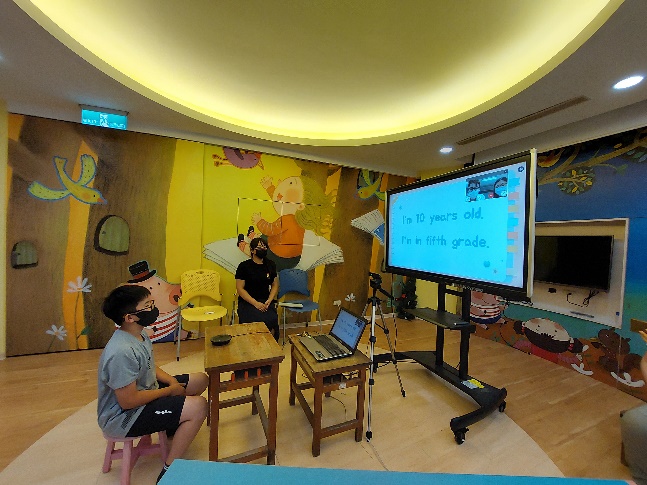 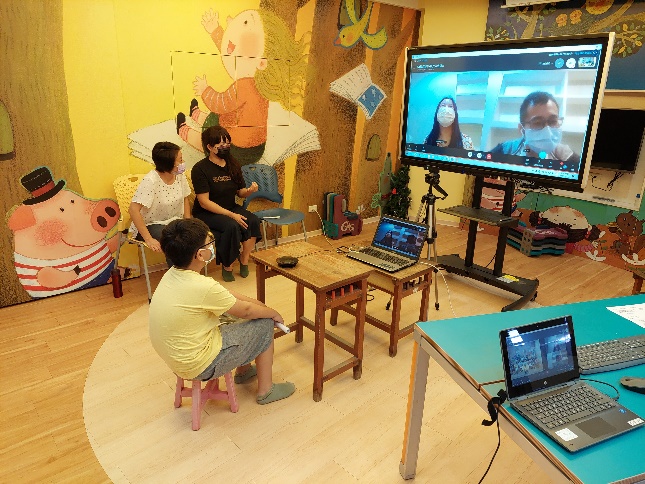 向英國學伴用英文做自我介紹向英國學伴用英文做自我介紹向印尼學伴用英文做學校簡介向印尼學伴用英文做學校簡介向印尼學伴用英文做學校簡介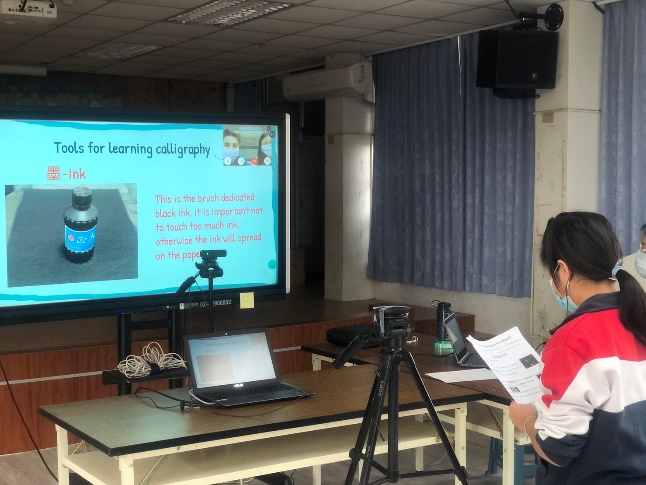 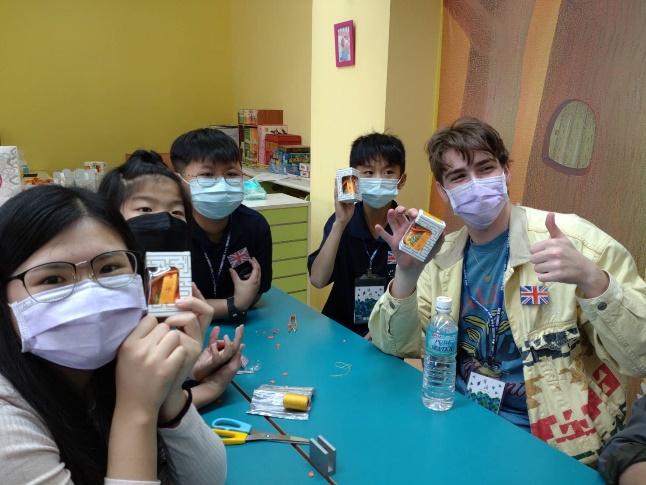 向英國學伴用英文作特色課程介紹向英國學伴用英文作特色課程介紹與英國學伴一起製作小神衣與英國學伴一起製作小神衣與英國學伴一起製作小神衣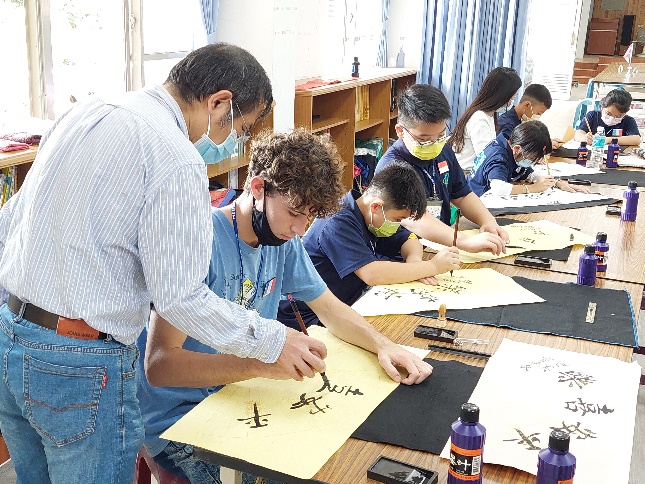 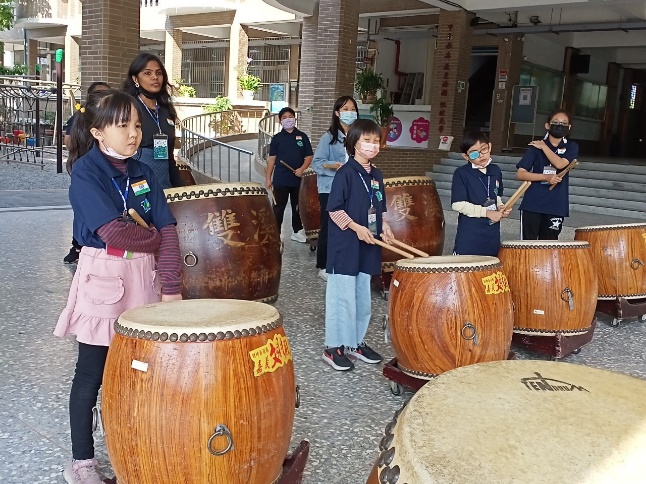 與法國學伴一同寫書法與法國學伴一同寫書法與印度學伴一同進行擊鼓課程與印度學伴一同進行擊鼓課程與印度學伴一同進行擊鼓課程